NOVÝ ROLLS-ROYCE GHOST:V JEDNODUCHOSTI JE KRÁSA1. září 2020, Goodwood, Západní Sussex#rollsroyceghost„První Goodwood Ghost reagoval na požadavky nové generace klientů. Ti nás požádali, abychom začali používat menší a méně okázalé prostředky. Úspěch modelu splnil i ta nejambicióznější očekávání. Během své 10leté existence, která se začala psát roku 2009, se stal Ghost nejúspěšnějším modelem za 116letou historii značky.Abychom vytvořili produkt, který by i v následujících letech slavil mezi našimi klienty úspěch, museli jsme pečlivě naslouchat jejich požadavkům. Vytvořením zcela nového vozu tak určujeme inovované standardy zaměřené výhradně na jedinečné potřeby klientů Rolls-Royce. Ti dnes volají po novém Ghostu naléhavěji než kdy jindy. Vyžadují takový typ super-luxusní limuzíny, která je dynamická, tichá, pohodlná a dokonalá ve svém minimalismu. To vše splňuje právě Ghost.Jediné, co jme zachovali z vozu Goodwood Ghost, je Spirit of Ecstasy a deštníky. Vše ostatní bylo od základů přetvořeno. Výsledkem je technologicky dosud nejvyspělejší Rolls-Royce. Na pilířích značky tak vznikl krásný, minimalistický, a přesto vysoce komplexní produkt, který dokonale ladí s dobou i s potřebami našich klientů.“Torsten Müller-Ötvös, generální ředitel Rolls-Royce Motor CarsÚVODV roce 2009 oznámila společnost Rolls-Royce nový přírůstek do svého portfolia, který nabídl něco zcela jiného než její vlajková loď Phantom. Tento produkt přesně odpovídal požadavkům a potřebám nové generace klientů, kteří požadovali skromnější a minimalističtější provedení v dokonalém designu a v perfektním strojírenském i řemeslném zpracování. První Goodwood Ghost a jeho zaměření na splnění požadavků klientů mělo nevídaný úspěch a v průběhu jeho 10leté existence se vůz stal nejúspěšnějším produktem společnosti za její 116letou historii. Ohromný úspěch Ghostu byl pro značku zásadní. Rolls-Royce mohl rozšířit výrobu a investovat do rozvoje, aby se stal globální značkou, jakou nyní je.Díky desetileté přítomnosti Ghostu na trhu mohli odborníci společnosti Rolls-Royce získávat informace o vývoji chování zákazníků – o tom, jak automobil používají a o vnímání vozu obecně. Většina klientů značky jsou zcestovalí úspěšní lidé a vozidlo Rolls-Royce berou jako oslavu svého pokračujícího vzestupu.Díky energii a dynamice automobilu Ghost si mnozí uživatelé začali uvědomovat, že značka může nabídnout mnohem více než jen jízdu se šoférem. V USA i v Evropě si klienti užívali jeho řízení, zatímco v Asii se spíše zabývali využitím technologií uvnitř vozu.Když si klienti napříč všemi trhy objednali svůj nový Ghost, požadovali po zástupcích značky zejména zážitek z jízdy, a to i ti, kteří zvolili model s prodlouženým rozvorem. O víkendu přestal být vůz kanceláří a zákazník raději zasedl za volant a vychutnával si řízení na cestě do restaurace či na setkání s přáteli a rodinou. To se odrazilo i v méně formální paletě barev a personalizované palubní desce.Ve výrobním závodu v Goodwoodu mezitím došlo k významným pokrokům ve vývoji hliníkového prostorového rámu. Ten byl poprvé použit ve vozu Phantom a poté i v Cullinanu. Unikátní architektura rámu umožnila designerům a konstruktérům značky vyvinout luxusní produkt bez jakýchkoliv omezení používaných při výrobě vozů ve velkých sériích. Protože zákazníci vyžadovali od nového vozu ještě více, použil Rolls-Royce tento hliníkový rám, do kterého začlenil i pohon a řízení všech kol, čímž klientům otevřel další zajímavé možnosti jízdy.Tým designerů současně sledoval vznikající linie, které definovaly budoucí estetiku nového Ghostu. Hovořilo se také o měnícím se postoji klientů k vyjádření úspěchu. Interně se tento směr nazývá Post Opulence a vyznačuje se zaměřením na podstatu a minimalistickým vzhledem. V souvislosti s tím byly pečlivě vybrány nové materiály. Design musí být jemný, inteligentní a nenápadný. Tato filozofie je protipólem „prémiové mediokracie“, což je termín užívaný především módními leadery. To se týká hlavně produktů, které používají přehnané povrchové úpravy a přílišný branding. V souvislosti s motorovými vozidly se však jedná hlavně o okázalé prošívání materiálů a další postupy, které vytvářejí iluzi luxusu tím, že ukryjí produkty bez obsahu do prémiového balení.Výsledkem společného úsilí je nový Ghost. Jedná se o automobil přizpůsobený potřebám klientů, který je právě ve své jednoduchosti dokonalý, což je podtrženo pozoruhodnou podstatou vozu samotného, kdy „méně je více“.KONSTRUKCEPatentovaná technologie hliníkového rámuDesigneři, řemeslníci i konstruktéři požadovali během vzniku vozu naprostou tvůrčí svobodu, aby mohli vytvořit zcela nový a jedinečný Ghost. Díky tomu dokázali přijít s autentickým super-luxusním produktem bez jakýchkoliv omezení běžně využívaných u menších vozů vyráběných ve velkých sériích. Pro nový Ghost proto využili vlastní patentovanou architekturu hliníkového rámu.Tuto hliníkovou konstrukci využívá výhradně Rolls-Royce a najdete ji jak v jejich vlajkové lodi, Phantomu, tak i v SUV Cullinan. Flexibilita a vynikající vlastnosti rámu umožnily jeho využití v novém vozu Ghost, jemuž dodává vynikající estetické, mechanické a akustické rysy.Architektura vozů Rolls-Royce je ve své nejjednodušší podobě založena na čtyřech pevných bodech, z nichž každý je v jednom rohu vozidla. Pohyblivá hliníková přepážka, podlaha, příčníky a prahové panely byly umístěny speciálně tak, aby Ghost splňovala očekávání klientů jako vůz vhodný jak pro jízdu se šoférem, tak pro samostatné řízení. Dvě ze zavěšených odpružení jsou umístěna v přední části nového Ghostu a posunula tak motor V12 o obsahu 6.75 l za přední nápravu, takže automobil má optimální rozložení hmotnosti 50/50.Kvůli tomu museli konstruktéři celkovou délku vozu prodloužit o 89 mm v porovnání s modelem Goodwood Ghost na celkových 5 546 mm. Šířka vozu byla také upravena o 30 mm na 1 978 mm. Významných změn se dočkala přepážka s dvojitou stěnou i konstrukce podlahy vozidla. Změny byly provedeny kvůli začlenění pohonu a řízení všech čtyř kol a zapojení systému odpružení Planar, díky kterému se během cesty opravdu cítíte, jako byste se vznášeli na létajícím koberci. Díky těmto změnám nemuselo být přesunuto těžiště vozu, které přispívá k dynamice zatáčení.Kovová konstrukce nového Ghostu je vyrobena výhradně z hliníku a těží tak z jeho skvělých vlastností. Vnější tvar vozu je vykreslen jako jeden čistý rozložitý kus hmoty. Z přední části karoserie hladce přechází přes A sloupek a střechu až k zadní části vozidla, a odkazuje k modelům Silver Dawn a Silver Cloud. Úplná absence uzavřených linií umožňuje pozorovateli přejet pohledem od přídě až po záď vozu bez jediného vyrušení nemotornými konturami, které běžně oddělují jednotlivé díly karoserie. Aby zajistili dokonale hladké linie a přesné usazení jednotlivých dílů, svářeli čtyři špičkoví řemeslníci celou karoserii vozu zároveň. Kromě toho byly použity i laserem svařované hliníkové dveře. To vše přináší výhody z hlediska celkové hmotnosti vozu a vynikající torzní tuhost 40 000 Nm/deg. Materiál má i nižší akustickou impedanci než ocel, což snižuje míru hluku uvnitř kabiny.Motor V12 s dvojitým přeplňováním a obsahem 6,75 lPožadavky klientů, kteří si přáli téměř okamžitý točivý moment a tichý chod, vedly značku k vývoji zážehového motoru V12 s objemem 6,75 l s dvojitým přeplňováním. Program individuálních úprav Bespoke vytvořil přesnou palivovou mapu pro motor nového Ghostu, který tomuto dynamickému vozu dokáže zajistit dostatečný výkon 563 HP/420kW a točivý moment 850 Nm přenášený přes všechna čtyři poháněná a řízená kola. V souladu s očekáváním klientů je maximální točivý moment k dispozici už od 1 600 ot./min - pouhých 600 ot./min nad volnoběhem. Pro dosažení ještě lepších akustických vlastností vozu využili konstruktéři v systému sání větších portů a dále tak snížili pronikání hluku do kabiny vozidla.Systém odpružení PlanarU nového modelu Ghost technici kompletně přepracovali odpružení vozu, které nese název Planar Suspension System. Pojmenování vychází z geometrického termínu pro dokonale plochou a horizontální rovinu, tedy „planar“. Tento způsob zavěšení je výsledkem desetiletého vývoje a testování, jejichž cílem bylo vytvořit pocit hladkého letu nad zemí, jaký u žádného automobilu dosud nebylo možné zažít.Vůz je vůbec poprvé vybaven horním tlumičem nad sestavou předního zavěšení, což zajišťuje ještě stabilnější a snadnější jízdu. Funguje společně se systémem kamer Flagbearer, který skenuje cestu před sebou, sbírá GPS data ze satelitů a na základě těchto dat připraví systém odpružení pro případně změny na povrchu vozovky. Obě technologie jsou řízeny zároveň prostřednictvím zakázkového softwaru Planar. Nový Ghost tak dokáže předvídat jakékoliv změny povrchu vozovky a ihned na ně reagovat.Nové tlumiče jsou výsledkem pětiletého testování. Tato technologie, kterou disponuje výhradně Rolls-Royce, dále rozvíjí systém odpružení, jenž má poskytovat již legendární pocit letu na létajícím koberci. Jak řekl zakladatel značky, sir Henry Royce: „Vezměte to nejlepší a zdokonalte to.“ V tomto duchu vyvinuli odborníci speciální systém odpružení, aby tak ještě zlepšili elektricky řízené tlumení nárazů a automatický vzduchový podvozek. Tato technologie nebyla nikdy předtím využita u sériově vyráběných automobilů.Pětiprvková zadní náprava využívá stejnou technologii automatického odpružení a také řízení zadních kol. Obě nápravy jsou řízené pomocí patentovaného systému Planar. Ten zároveň ovládá i další komponenty podvozku nového modelu Ghost včetně pohonu všech kol, řízení stability a větraných brzdných systémů s cílem zabezpečit, aby vozidlo reagovalo na změny povrchů či úrovně jejich přilnavosti a zároveň zachovalo temperament a dynamiku vozu.Software Planar také zpracovává informace ze systémů, které umožňují modelu Ghost, aby se proaktivně přizpůsobil pohybu objektů před vozidlem. První z těchto technologií je značkou Rolls-Royce patentovaný systém Flagbearer. Jeho název odkazuje k raným dobám automobilismu, k mužům, kterým kdysi zákon přikazoval kráčet před motorovým vozem s červenou vlaječkou a upozornit včas řidiče na možné nebezpečí. Současné řešení ovšem využívá stereo kamerový systém integrovaný v čelním skle. Ten umožňuje dokonale sledovat cestu před vozidlem a přizpůsobuje odpružení až do rychlosti 100 km/h. Druhým je Satellite Aided Transmission, satelitní přenosový systém značky Rolls-Royce, který čerpá údaje z GPS, aby dopředu zvolil optimální nastavení vozu pro průjezd zatáčkou. Výsledkem je bezprecedentní úroveň jak komfortu, tak jistoty ovládání vozu.Asistované otevírání dveříNa automatické dveře mohli zákazníci narazit už u modelu Goodwood Phantom. Tuto oblíbenou funkci jste mohli ovládat tlačítkem na přístrojové desce a na C sloupku. Pro nový model Ghostu se inženýři rozhodli tuto technologii ještě zdokonalit a klienti tak mohou poprvé využít asistovaného otevírání dveří.Pro otevření vozu zatáhnete za vnitřní kliku, necháte rukojeť kliky vrátit se do původní polohy, zatímco kontrolujete potenciální nebezpečí mimo vůz, a poté při otevření zatlačíte na dveře, které se samy automaticky otevřou. Jakmile jsou dveře dostatečně otevřeny pro výstup klienta, zabrzdí se dveřní brzdou.Po vystoupení z vozu se dveře se automaticky zavřou po stisknutí tlačítka na vnější klice dveří. Pokud dáváte přednost manuálnímu zavírání, půjde to snadno díky posilovači. Podélné a příčné senzory, stejně jako tzv. G-force senzory na dveřích, umožňují stejně rychlé ovládání bez ohledu na vnější prostředí.Vnitřní čistící systémNový Ghost využívá systém čištění vzduchu uvnitř vozu, tzv. Micro Environment Purification System (MEPS). Stávající technologie filtrace vzduchu byla vylepšena, a to jak po stránce softwaru, tak i co se týče použitých komponentů. Nově jsou ve voze vysoce citlivé senzory pro detekci nečistot, které měří kvalitu vzduchu a automaticky přepínají přívody čerstvého vzduchu. V případě nepřijatelné kvality vzduchu a úrovně znečištění automaticky sepne recirkulační systém. Ten vede veškerý vzduch v kabině přes filtr z nanovláken, jenž je schopen odstranit i ty nejjemnější mikroskopické částice za méně než dvě minuty.Technologicky nejpokročilejší Rolls-Royce všech dobNový Ghost je dokonalý ve své jednoduchosti, ale vytvoření jeho čistého prostředí bylo pro techniky jednou z největších výzev. Nový model je skutečně technologicky nejdokonalejším motorovým vozidlem Rolls-Royce, které bylo kdy vyrobeno. Další vybavení zahrnuje: laserové a LED světlomety s dosvitem až 600 metrů, vizuální asistenční systém včetně varování před zvěří a chodci a systém monitorující okolí vozu, dále pak čtyři kamery s panoramatickým obrazem, které mají rozhled kolem celého vozidla a umožňují i pohled z výšky. Vůz disponuje také funkcí varování před kolizí a předjíždějícími vozidly, upozornění na opuštění nebo změnu jízdního pruhu. Ghost nabízí také 7x3 head-up display s vysokým rozlišením, který je špičkou v automotive průmyslu, wi-fi hotspot, samočinné parkování nebo nejnovější systém kombinující navigační a infotainment funkce.AKUSTIKAVzorec vyváženosti – Formula for serenity Klienti Ghostu se pohybují ve složitém světě businessu. Od chvíle, kdy se ocitnou v interiéru svého Rolls-Roycu, chtějí být obklopeni klidem a pocitem pohody. Na to brali ohled i konstruktéři značky, kteří přistupovali pečlivě k výběru materiálů a dalších detailů. Tento přístup se odráží také v jedinečné konstrukci podvozku a hnacího ústrojí, při které byl kladen důraz na vytvoření klidného akustického prostředí uvnitř interiéru. Akustičtí konstruktéři Rolls-Royce jsou experty na klid a vyrovnanost. Proto se při tvorbě nového Ghostu na tento aspekt zaměřili a vytvořili tzv. vzorec pro vyrovnanost, který by mohl pomoci i při vývoji dalších vozů.Prvním prvkem tohoto vzorce je architektura prostorového rámu Rolls-Royce. Jeho hliníková konstrukce má oproti oceli vyšší akustickou impedanci. Je navíc sestavena z tvarově komplexních dílů namísto plochých rezonančních povrchů. Přepážky i podlahové částí jsou dvouplášťové, což značně snižuje provozní hluk vozu, který by mohl pronikat do prostoru pro pasažéry. U rozměrnějších součástí konstrukce bylo při výběru tlumících materiálů také přihlédnuto k hladině jejich hluku – v novém Ghostu je využito přes 100 kg tlumicích hmot umístěných ve dveřích, střeše, v mezivrstvě dvouplášťových skel, pneumatikách a všech dalších prvcích samotné konstrukce vozu.Jakmile dosáhli konstruktéři požadovaných akusticky izolačních vlastností, nastoupila fáze identifikace a modifikace komponentů, které generují byť jen téměř nepostřehnutelné zvukové vlny. Mezi akustickými inženýry jsou známy jako skryté ruchy. Při vývoji nového Ghostu byla každá součástka vystavena preciznímu posouzení z hlediska produkce nepřijatelného hluku a v případě potřeby byla její konstrukce odpovídajícím způsobem upravena. Například vnitřní plochy vedení klimatizace, které vytvářely příliš aerodynamického hluku, byly dodatečně vyleštěny. Teprve s touto úpravou pak byl komponent přijat do výroby. Dokonce i malé součásti pohonu byly nastaveny tak, aby ladily s téměř neslyšným projevem nového Ghostu. Upraven byl také průměr hnací hřídele a konstruktéři zvýšili její tuhost v zájmu lepších akustických vlastností.Posledním prvkem vzorce vyrovnanosti je harmonizace celého vozu. Akustičtí specialisté značky experimentovali s naprosto tichým interiérem, ten ale vyvolával pocit určité dezorientace. Experti se proto rozhodli stvořit tzv. šepot, měkký temný zvuk, který je vnímán jako jediný jemný tón. Všechny součástky proto bylo nezbytné doslova naladit na shodnou rezonanční frekvenci. Rámy sedadel prvních prototypů například rezonovaly na jiné frekvenci než karoserie, byly tedy opatřeny speciálně vyvinutými tlumicími jednotkami, aby jejich tón odpovídal zvuku celého vozu. Velký zavazadlový prostor o objemu 507 litrů vytvářel nízkou frekvenci, kterou bylo možné pociťovat zejména při vyšších rychlostech používaných na dálnici – proto byly přidány průduchy pod zadní příčkou, které umožnily těmto rušivým zvukovým vlnám uniknout, a tímto způsobem lépe harmonizovat celkovou akustiku nového Ghostu.Bespoke AudioVytříbený smysl konstruktérů z oddělení Bespoke Audio pro akustickou dokonalost dal vzniknout jedinečnému zvukovému zážitku. Tito specialisté byli začleněni už do fáze návrhu architektury vozu, aby vytvořili audio systém pro nový Ghost a kvalita zvuku se stala nedílnou součástí samotné podstaty automobilu.Součástí nového Ghostu jsou rezonanční komory v prazích karoserie, jejichž velikost a tvar je dán kmitočtovou charakteristikou reproduktorových komponentů Bespoke Audio.  Vůz se tak v podstatě z akustického pohledu přeměnil na subwoofer.Výkonný zesilovač ovládá 18 kanálů (jeden pro každý z reproduktorů) a má maximální výkon 1300 W. Unikátní optimalizační technologie a vysoce přesné kompozitní kužely reproduktorů z hořčíku a keramiky umožňují nekonečné proměny zvuku s vynikající frekvenční odezvou. V novém Ghostu jsou vedle konvenčních reproduktorů použity také rezonanční reproduktory (tzv. exciter speakers). Ty jsou připojeny k povrchům či objektům, které působí jako rezonátory a přenášejí tak vibrace z iniciační jednotky přímo do vlastního materiálu. To je i případ stropního čalounění Starlight Headliner nového Ghostu, kdy je strop vozidla vlastně jedním velikým reproduktorem.   Dva aktivní mikrofony v kabině také umožňují adaptivní funkci audio systému. Díky ní je absence či naopak nadměrné zdůraznění určitých zvukových frekvencí detekováno ještě před spuštěním zesilovače a systém zároveň samočinně upraví hlasitost protichůdných frekvencí a celkový zvuk je tak vždy vyvážený. Systém Bespoke Audio využívá hudebních záznamů v nejvyšší kvalitě a poskytuje výjimečný posluchačský zážitek.DESIGNExteriérJiž od představení prvního vozu Rolls-Royce v Goodwodu byla tvorbě distingovaného estetického prostředí každého z motorových vozidel věnována mimořádná péče. Základem designových hodnot byly unikátní prvky odpovídající potřebám různých skupin klientů značky Rolls-Royce. Nový Ghost odráží touhu po oceňovaném luxusu, který je však vyjádřen čistě a minimalisticky a opírá se o výjimečné materiály. V prvotní fázi přípravy náčrtů designu nového Ghostu byl tento přístup pojmenován jako Post Opulence – směr definovaný autenticitou materiálů spíše než okázalostí, která se již dříve etablovala v oblasti architektury, módy, šperků nebo designu jachet.  Zachování těchto principů minimalistické estetiky bylo v absolutním centru pozornosti týmu designérů, kteří pracovali na novém Ghostu. Požadovaný minimalismus však není sterilní, ale sebevědomý ve své jednoduchosti a zároveň nezaměnitelně přirozený značce Rolls-Royce. To vše začíná již prvním dojmem z vozu. Typická architektura Rolls-Royce dovolila designerskému týmu rozšířit vozidlo o 30 mm a jemně tak zdůraznit jeho přítomnost v prostoru. Karoserie je orámována ostrými příďovými liniemi, které se navzájem protínají a nezaměnitelným způsobem si hrají s dopadem světla a vytvářejí asertivní, avšak nádhernou siluetu od přídě až po záď vozu.Nový Ghost byl navíc obdařen vlastním éterickým vůdčím charakterem. Za něj vděčí nikoli přehnanému designu, ale práci se světlem. 20LED diod pod vrchní částí mřížky chladiče jemně podsvěcuje její žebra. Ve fázi vývoje byly ranné prototypy podsvícení až příliš efektivní a světlo odrážející se od leštěných komponentů bylo ostré. V duchu post-opulentních estetických zásad přistoupil konstruktérský tým ke zdrsnění zadních ploch kovových žeber mřížky a dosáhnul tak vytouženého střízlivě zářivého efektu.    Příď nového Ghostu je exemplárním příkladem posedlosti designerského týmu jejím zjednodušením. Díky ručně svařovaným hliníkovým konstrukcím karoserie se hlavní struktura vozu jeví jako jednolité malířské plátno nepřerušované uzavřenými liniemi připomínající modely Silver Dawn a Silver Cloud.Boky vozu protíná jediná přímá linie, která zdůrazňuje délku tohoto motorového vozidla. Efektní spodní linka vypůjčená ze světa lodního designu využívá odrazu k odlehčení dojmu z plochy a vytváří čistý, nekomplikovaný dojem pohybu.Co se týká zasklení, je úmyslně neutrální. Dveře sdílejí rovnoměrné proporce tvaru oken a upozorňují, že nový Ghost je vozem jak pro milovníky řízení, tak pro ty, kdo využívají služeb šoféra. Jemně klenutá linie střechy vyjadřuje své dynamické úmysly. Záď pak doplňuje tento pocit pohybu a kuželovitě se zužuje.Jemná, téměř čtyřhranná zadní světla se stala jedním z principiálních prvků současného designu Rolls-Royce. Zůstala zachována, ačkoli i ona jsou modernizována a mírně skloněna vpřed. Nejsou obklopena žádnou uzavřenou linií a působí tak jako ostrov v lakovaném povrchu zadní části vozidla. InteriérJasné pochopení měnících se spotřebních zvyklostí klientů a širší pohled na nejnovější designové trendy byly pro značku jednoznačným znamením, že estetika interiéru by měla následovat stejné minimalistické principy jako exteriér. Četné detaily a přehnané ozdoby nebyly použity jednak v zájmu vytvoření klidnějšího útočiště, jednak aby ještě více vynikly exkluzivní materiály použité v interiéru a maximální důraz na barevné personalizace Bespoke programu. Vytvoření prostředí definovaného střídmostí, jednoduchostí a elegancí je však mimořádně komplexním úkolem. Jeho splnění závisí mimo jiné na práci s těmi nejlepšími materiály. Kůže, dřevo a kov bez jakýchkoli ozdob neuniknou zkoumavému zraku zákazníků.  Každá z 20 druhů kůží použitých v interiéru nového Ghostu podléhá těm nejnáročnějším kontrolám jakosti v automobilovém průmyslu vůbec. Jen tak lze zajistit, aby každý z 338 použitých panelů měl tu nejlepší kvalitu. Dalším dokladem špičkových schopností značky v práci s kůží jsou složité a četné stehy, které tvoří skromné, ale neuvěřitelně dlouhé a dokonale rovné linie. I ony přitahují zvídavou pozornost ze strany klientů Rolls-Royce.Sady dřevěných komponentů v novém Ghostu mají povrchovou úpravu s otevřenými póry a neohroženě tak staví na odiv přírodní materiál v jeho odhalené formě. Speciálně pro tento vůz byly vyvinuty dvě nové povrchové úpravy. První z nich je Obsidian Ayous, inspirovaná bohatou rozmanitostí barev, které najdeme v lávových skalách. Druhou je Dark Amber. Do interiéru přináší jemné kouzlo díky integraci lehkého hliníkového žíhání do tmavého dřeva. Stejně jako u kožených povrchových úprav je tento materiál ponechán exponovaný v dlouhých jednodílných listech, protínaný pouze na dotek chladnými skutečnými kovovými otvory, kterými do kabiny proniká vzduch filtrovaný přes MEPS.BESPOKEIlluminated FasciaTým Bespoke Collective, složený z designérů, konstruktérů a špičkových řemeslníků, vytvořil pro nový Ghost Illuminated Fascia: první inovaci na světě, která jemně odráží hvězdné nebe ve stropním čalounění zvaném Starlight Headliner. To je dnes součástí ikonografie Rolls-Royce stejně jako Spirit of Ecstasy, maska chladiče Pantheon Grille nebo „Double R“ monogram.Illuminated Fascia, jak je podsvícená přístrojová deska nazývána, vznikala během dvouletého procesu a vyžádala si celkem 10 000 hodin usilovné práce. Do palubní desky nového vozu přináší zářící nápis Ghost, obklopený více než 850 hvězdami. Celé souhvězdí i nápis jsou umístěny na spolujezdcově straně palubní desky, a pokud není vůz v provozu, jsou zcela neviditelné.V duchu nové post-opulentní designové strategie se tým Bespoke rozhodl, že k dosažení požadovaného efektu nepoužije technologii jednoduchého displeje. Namísto toho se pustil do tvorby vysoce komplexní, autentické a skutečně luxusní inovace. Samotného podsvícení je dosaženo použitím 152 LED diod, které jsou pečlivě barevně sladěny s palubními hodinami a podsvícením přístrojového a ovládacího panelu. Umístěny jsou na horní a zadní straně palubní desky.  Aby bylo zajištěno také rovnoměrné rozsvícení grafiky palubního počítače, využili tvůrci dva milimetry silných světlovodů, které jsou na svém povrchu opatřeny více než 90 000 laserem leptanými body. Díky tomu je světlo nejen stejnoměrně rozptýleno, ale při pohledu na palubní desku také způsobuje blyštivý efekt, odrážející jemnou jiskru hvězdného stropního čalounění Starlight Headliner.Mimořádné technické úsilí bylo věnováno tomu, aby Illuminated Fascia zůstala zcela nepostřehnutelná, pokud právě není aktivní. K dosažení tohoto cíle bylo použito tří vrstev kompozitních materiálů. Jako první se nanáší substrát Piano Black, který je leptán laserem, aby se na požadovaných místech odstranilo černé zbarvení a světlo tak mohlo pronikat skrze nápis Ghost i hvězdy. Další vrstva tmavě tónovaného laku skrývá nápis v okamžiku, kdy se iluminace nepoužívá. Nakonec je palubní deska konzervována vrstvou jemně zbarveného laku před tím, než je ručně leštěna. Tímto postupem je dosaženo dokonale rovnoměrného, 0,5 mm silného, vysoce lesklého povrchu, který koresponduje s dalšími detaily v interiéru.Poznámka:Motor je zkonstruovaný pro palivo s oktanovým číslem 95; maximální oktanové číslo paliva však může být až 91.Veškeré údaje podléhají finální homologaci vozidla, změny jsou vyhrazeny. Uvedené hodnoty spotřeby paliva, emise CO2 a spotřeba energie jsou v souladu s nařízením EHK č. 715/2007 ve verzi platné v době schválení.Uvedený rozsah údajů zohledňuje prvky volitelné výbavy jako jsou různé velikosti kol a pneumatik dostupných pro vybraný model a během konfigurace vozu se mohou změnit. Hodnoty již vycházejí z nového nařízení WLTP a jsou zpět převedeny do ekvivalentních hodnot NEDC s cílem zabezpečit porovnání mezi vozidly. Pro účely stanovení daní nebo jiných poplatků založených (mimo jiné) na emisích CO2 se hodnoty mohou u každého vozu lišit od dat zde uvedených.Další informace o spotřebě energie, paliva a oficiálních emisích CO2 nových osobních automobilů lze nalézt v „Průvodci spotřebou paliva, emisemi CO2 a spotřebou elektrické energie u osobních automobilů“, kterou naleznete na všech prodejnách a na adrese http://carfueldata.direct.gov.uk/ ve Spojeném království, v Německu zde http://www.dat.de/angebote/verlagsprodukte/leitfaden-kraftstoffverbrauch.html a v dalších zemích pak u příslušného orgánu místní samosprávy.Technická specifikace: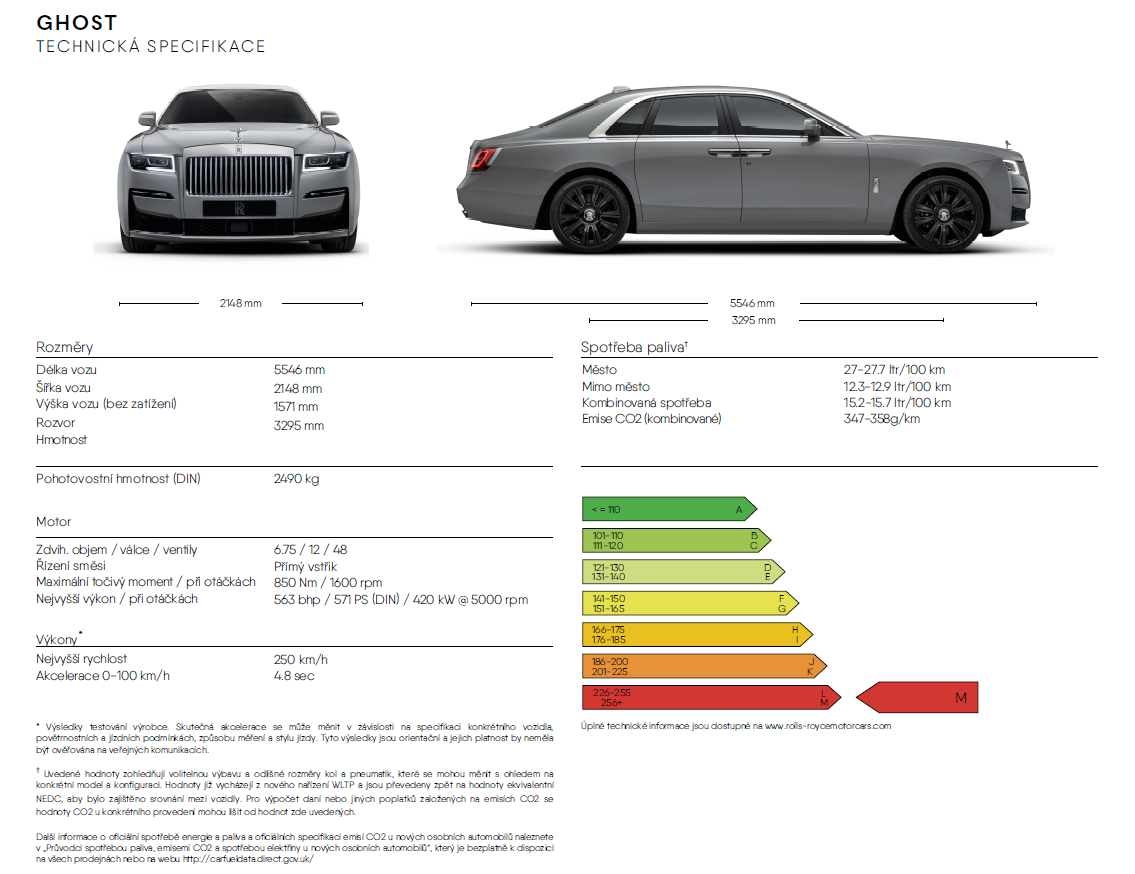 Bližší informace:Veškeré tiskové materiály, fotografie a videa najdete na tomto odkazu PressClub.KontaktyRolls-Royce Motor Cars, střední a východní Evropa/CIS
Frank Tiemann
+49 160 96975807
frank.tiemann@rolls-roycemotorcars.comROLLS-ROYCE | INFORMACE PRO MÉDIA